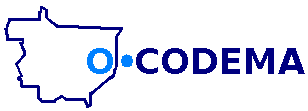 ESTADO DE MATO GROSSO
Consórcio Intermunicipal de Desenvolvimento Econômico, Social e Ambiental "Médio Araguaia" CODEMA
TRAVESSA CAMPO NOVO, 777, CENTRO, NOVA XAVANTINA/MT, CEP 78.690-000ESTADO DE MATO GROSSO
Consórcio Intermunicipal de Desenvolvimento Econômico, Social e Ambiental "Médio Araguaia" CODEMA
TRAVESSA CAMPO NOVO, 777, CENTRO, NOVA XAVANTINA/MT, CEP 78.690-000ESTADO DE MATO GROSSO
Consórcio Intermunicipal de Desenvolvimento Econômico, Social e Ambiental "Médio Araguaia" CODEMA
TRAVESSA CAMPO NOVO, 777, CENTRO, NOVA XAVANTINA/MT, CEP 78.690-000ESTADO DE MATO GROSSO
Consórcio Intermunicipal de Desenvolvimento Econômico, Social e Ambiental "Médio Araguaia" CODEMA
TRAVESSA CAMPO NOVO, 777, CENTRO, NOVA XAVANTINA/MT, CEP 78.690-000ESTADO DE MATO GROSSO
Consórcio Intermunicipal de Desenvolvimento Econômico, Social e Ambiental "Médio Araguaia" CODEMA
TRAVESSA CAMPO NOVO, 777, CENTRO, NOVA XAVANTINA/MT, CEP 78.690-000Para uso do CODEMA:Para uso do CODEMA:Para uso do CODEMA:REQUERIMENTO PADRÃO ELABORAÇÃO DE PROJETOS PÚBLICOS REQUERIMENTO PADRÃO ELABORAÇÃO DE PROJETOS PÚBLICOS REQUERIMENTO PADRÃO ELABORAÇÃO DE PROJETOS PÚBLICOS REQUERIMENTO PADRÃO ELABORAÇÃO DE PROJETOS PÚBLICOS REQUERIMENTO PADRÃO ELABORAÇÃO DE PROJETOS PÚBLICOS REQUERIMENTO PADRÃO ELABORAÇÃO DE PROJETOS PÚBLICOS REQUERIMENTO PADRÃO ELABORAÇÃO DE PROJETOS PÚBLICOS REQUERIMENTO PADRÃO ELABORAÇÃO DE PROJETOS PÚBLICOS REQUERIMENTO PADRÃO ELABORAÇÃO DE PROJETOS PÚBLICOS 1 - IDENTIFICAÇÃO DA OBRA1 - IDENTIFICAÇÃO DA OBRA1 - IDENTIFICAÇÃO DA OBRA1 - IDENTIFICAÇÃO DA OBRA1 - IDENTIFICAÇÃO DA OBRA1 - IDENTIFICAÇÃO DA OBRA1 - IDENTIFICAÇÃO DA OBRA1 - IDENTIFICAÇÃO DA OBRA1 - IDENTIFICAÇÃO DA OBRAObjeto da Obra:Objeto da Obra:Objeto da Obra:Objeto da Obra:Objeto da Obra:Objeto da Obra:Objeto da Obra:Objeto da Obra:Objeto da Obra:Objeto da Obra:Objeto da Obra:Objeto da Obra:Objeto da Obra:Objeto da Obra:Objeto da Obra:Objeto da Obra:Objeto da Obra:Objeto da Obra:Nº do Convenio:Nº do Convenio:Nº do Convenio:Juntada ao Processo nº:   Juntada ao Processo nº:   Juntada ao Processo nº:   Juntada ao Processo nº:   Juntada ao Processo nº:   Juntada ao Processo nº:   Nº do Convenio:Nº do Convenio:Nº do Convenio:Juntada ao Processo nº:   Juntada ao Processo nº:   Juntada ao Processo nº:   Juntada ao Processo nº:   Juntada ao Processo nº:   Juntada ao Processo nº:   Valor do Convênio:Valor do Convênio:Valor do Convênio:Contrapartida do Convênio:Contrapartida do Convênio:Contrapartida do Convênio:Contrapartida do Convênio:Contrapartida do Convênio:Contrapartida do Convênio:Valor do Convênio:Valor do Convênio:Valor do Convênio:Contrapartida do Convênio:Contrapartida do Convênio:Contrapartida do Convênio:Contrapartida do Convênio:Contrapartida do Convênio:Contrapartida do Convênio:Endereço da Obra:Endereço da Obra:Endereço da Obra:Município/UF:Município/UF:Município/UF:Município/UF:Município/UF:Município/UF:Endereço da Obra:Endereço da Obra:Endereço da Obra:Município/UF:Município/UF:Município/UF:Município/UF:Município/UF:Município/UF:Coordenadas Geográficas: Coordenadas Geográficas: Coordenadas Geográficas: Coordenadas Geográficas: Coordenadas Geográficas: Coordenadas Geográficas: Coordenadas Geográficas: Coordenadas Geográficas: Coordenadas Geográficas: Coordenadas Geográficas: Coordenadas Geográficas: Coordenadas Geográficas: Coordenadas Geográficas: Coordenadas Geográficas: Coordenadas Geográficas: Coordenadas Geográficas: Coordenadas Geográficas: Coordenadas Geográficas: Área da propriedade:Área construída (m²):Área construída (m²):Área construída (m²):Área a construir (m²):Área a construir (m²):Área a construir (m²):Área a construir (m²):Área a construir (m²):Área da propriedade:Área construída (m²):Área construída (m²):Área construída (m²):Área a construir (m²):Área a construir (m²):Área a construir (m²):Área a construir (m²):Área a construir (m²):2 - IDENTIFICAÇÃO DO MUNICÍPIO E PREFEITO MUNICIPAL2 - IDENTIFICAÇÃO DO MUNICÍPIO E PREFEITO MUNICIPAL2 - IDENTIFICAÇÃO DO MUNICÍPIO E PREFEITO MUNICIPAL2 - IDENTIFICAÇÃO DO MUNICÍPIO E PREFEITO MUNICIPAL2 - IDENTIFICAÇÃO DO MUNICÍPIO E PREFEITO MUNICIPAL2 - IDENTIFICAÇÃO DO MUNICÍPIO E PREFEITO MUNICIPAL2 - IDENTIFICAÇÃO DO MUNICÍPIO E PREFEITO MUNICIPAL2 - IDENTIFICAÇÃO DO MUNICÍPIO E PREFEITO MUNICIPAL2 - IDENTIFICAÇÃO DO MUNICÍPIO E PREFEITO MUNICIPALNome ou Razão Social do Município: Nome ou Razão Social do Município: Nome ou Razão Social do Município: Nome ou Razão Social do Município: Nome ou Razão Social do Município: CNPJ:CNPJ:CNPJ:CNPJ:Nome ou Razão Social do Município: Nome ou Razão Social do Município: Nome ou Razão Social do Município: Nome ou Razão Social do Município: Nome ou Razão Social do Município: CNPJ:CNPJ:CNPJ:CNPJ:Nome do Prefeito Municipal:Nome do Prefeito Municipal:Nome do Prefeito Municipal:Nome do Prefeito Municipal:Nome do Prefeito Municipal:Nome do Prefeito Municipal:Nome do Prefeito Municipal:Nome do Prefeito Municipal:Nome do Prefeito Municipal:Nome do Prefeito Municipal:Nome do Prefeito Municipal:Nome do Prefeito Municipal:Nome do Prefeito Municipal:Nome do Prefeito Municipal:Nome do Prefeito Municipal:Nome do Prefeito Municipal:Nome do Prefeito Municipal:Nome do Prefeito Municipal:Função/Cargo:Função/Cargo:Função/Cargo:CPF/CNPJ: CPF/CNPJ: CPF/CNPJ: CPF/CNPJ: CPF/CNPJ: CPF/CNPJ: Função/Cargo:Função/Cargo:Função/Cargo:CPF/CNPJ: CPF/CNPJ: CPF/CNPJ: CPF/CNPJ: CPF/CNPJ: CPF/CNPJ: E-mail:E-mail:E-mail:Telefone:Telefone:Telefone:Telefone:Telefone:Telefone:E-mail:E-mail:E-mail:Telefone:Telefone:Telefone:Telefone:Telefone:Telefone:Endereço:Endereço:Endereço:Município/UF:Município/UF:Município/UF:Município/UF:Município/UF:Município/UF:Endereço:Endereço:Endereço:Município/UF:Município/UF:Município/UF:Município/UF:Município/UF:Município/UF:3 – IDENTIFICAÇÃO DO RESPONSÁVEL PELO ACOMPANHAMENTO DO PROCESSO3 – IDENTIFICAÇÃO DO RESPONSÁVEL PELO ACOMPANHAMENTO DO PROCESSO3 – IDENTIFICAÇÃO DO RESPONSÁVEL PELO ACOMPANHAMENTO DO PROCESSO3 – IDENTIFICAÇÃO DO RESPONSÁVEL PELO ACOMPANHAMENTO DO PROCESSO3 – IDENTIFICAÇÃO DO RESPONSÁVEL PELO ACOMPANHAMENTO DO PROCESSO3 – IDENTIFICAÇÃO DO RESPONSÁVEL PELO ACOMPANHAMENTO DO PROCESSO3 – IDENTIFICAÇÃO DO RESPONSÁVEL PELO ACOMPANHAMENTO DO PROCESSO3 – IDENTIFICAÇÃO DO RESPONSÁVEL PELO ACOMPANHAMENTO DO PROCESSO3 – IDENTIFICAÇÃO DO RESPONSÁVEL PELO ACOMPANHAMENTO DO PROCESSONome:Nome:Nome:Nome:Nome:Nome:Nome:Nome:Nome:Nome:Nome:Nome:Nome:Nome:Nome:Nome:Nome:Nome:Função/Cargo:Função/Cargo:Função/Cargo:CPF/CNPJ: CPF/CNPJ: CPF/CNPJ: CPF/CNPJ: CPF/CNPJ: CPF/CNPJ: Função/Cargo:Função/Cargo:Função/Cargo:CPF/CNPJ: CPF/CNPJ: CPF/CNPJ: CPF/CNPJ: CPF/CNPJ: CPF/CNPJ: E-mail:E-mail:E-mail:Telefone:Telefone:Telefone:Telefone:Telefone:Telefone:E-mail:E-mail:E-mail:Telefone:Telefone:Telefone:Telefone:Telefone:Telefone:Endereço:Endereço:Endereço:Município/UF:Município/UF:Município/UF:Município/UF:Município/UF:Município/UF:Endereço:Endereço:Endereço:Município/UF:Município/UF:Município/UF:Município/UF:Município/UF:Município/UF:4 – DESCRIÇÕES DETALHADA DO PROJETO/OBRA4 – DESCRIÇÕES DETALHADA DO PROJETO/OBRA4 – DESCRIÇÕES DETALHADA DO PROJETO/OBRA4 – DESCRIÇÕES DETALHADA DO PROJETO/OBRA4 – DESCRIÇÕES DETALHADA DO PROJETO/OBRA4 – DESCRIÇÕES DETALHADA DO PROJETO/OBRA4 – DESCRIÇÕES DETALHADA DO PROJETO/OBRA4 – DESCRIÇÕES DETALHADA DO PROJETO/OBRA4 – DESCRIÇÕES DETALHADA DO PROJETO/OBRA4 – DESCRIÇÕES DETALHADA DO PROJETO/OBRA4 – DESCRIÇÕES DETALHADA DO PROJETO/OBRA Cidade, __ de ____ de 2021.20.___________________________________________________Prefeito Municipal xxxxxxxxxxxxxxxPrefeito Municipal xxxxxxxxxxxxxxxPrefeito Municipal xxxxxxxxxxxxxxxPrefeito Municipal xxxxxxxxxxxxxxxPrefeito Municipal xxxxxPrefeito Municipal xxxxxPrefeito Municipal xxxxx